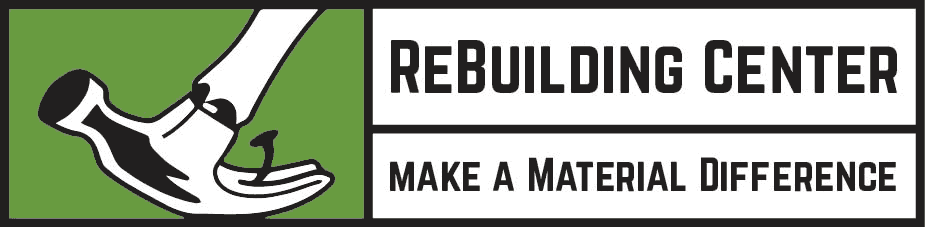 ReBuilding Center Employee Benefits Summary for Applicants 2022Regular Full-Time and regular Part-Time employees working 20+ hours per week are eligible for all benefits. Part-Time employees working between 20-35 hours per week receive pro-rated benefits based on the number of hours per week (example: 20 hours/week = 50% benefit, 30 hours/week = 75% benefit). Part-time employees working fewer than 20 hours/week are eligible for EAP, pro-rated time off, and 401(k) benefits. The following description is based on full-time status. Time Off:7 paid holidays/year (New Year’s Day, Memorial Day, Juneteenth, July 4th, Labor Day, Thanksgiving, Christmas)Accrue up to 3 weeks paid vacation/year (120 hours)Accrue up to 2 weeks sick leave/year (80 hours) Medical: Kaiser PermanenteRBC pays 100% of employee premiums and 50% of dependent premiums for Silver-level plansGold buy-up option available at employee cost (about $80/month for employee-only coverage) High-deductible with up to $1,200/year health savings account option available Dental & Vision:Standard InsuranceRBC pays 100% of employee premiums and 50% of dependent premiumsLife:Standard Insurance$25,000 life insurance policy at no cost to employeesShort-Term Disability:Standard Insurance2/3 wage replacement insurance for up to 90 days (pre-existing condition exclusions apply)No cost to employeesVoluntary Life, Accident, & Critical Condition:Colonial LifeCoverage available for employees & dependents100% employee-paidEmployee Assistance Program:Standard InsuranceUp to 3 visits/year per occurrence for employee and dependentsNo cost to employees401(k):Ascensus & CSNW Benefits100% of plan fees paid by RBCIndividualized retirement plan advice 